ПРОЄКТ № 2352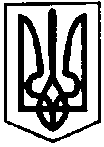 ПЕРВОЗВАНІВСЬКА СІЛЬСЬКА РАДАКРОПИВНИЦЬКОГО РАЙОНУ  КІРОВОГРАДСЬКОЇ ОБЛАСТІ___________ СЕСІЯ ВОСЬМОГО  СКЛИКАННЯРІШЕННЯвід  «  »              2023 року                                                                              № с. ПервозванівкаПро внесення змін до Комплексної програми соціальної підтримки окремих категорій населення Первозванівської сільської ради у 2021-2023 роках Керуючись законами України „Про місцеве самоврядування в Україні”, «Про статус ветеранів війни та гарантії їх соціального захисту», «Про соціальний і правовий захист військовослужбовців та членів їх сімей», «Про основи національного спротиву», з метою реалізації прав окремих категорій громадян Первозванівської сільської ради на соціальний захист та з метою надання додаткових соціальних гарантій членам сімей загиблих (померлих), зниклих безвісти, військовополонених учасників АТО, ООС, військовослужбовців, які брали беспосередньо участь у відсічі і стримуванні збройної агресії Російської Федерації проти України, учасників АТО, ООС, військовослужбовців, які беруть беспосередньо участь у відсічі і стримуванні збройної агресії Російської Федерації проти України та військовослужбовців звільнених з військової служби за станом здоров’я, сільська рада ВИРІШИЛА:Внести зміни в Комплексну програму соціальної підтримки окремих категорій населення Первозванівської сільської ради у 2021-2023 роках, а саме:Розділ 1 Основні завдання Програми абзац 8 після слів «та членам сімей загиблих (померлих)» доповнити словами «, зниклих безвісти, військовополонених»;Розділ ІІ Заходи щодо забезпечення виконання Програми після слів «та членам сімей загиблих» доповнити словами «, зниклих безвісти, військовополонених»;Розділ ІІІ Категорії осіб, які потребують соціального захисту в пункті 17 після слів «члени сімей загиблих» доповнити словами «, зниклих безвісти, військовополонених»;Розділ ІV Очікувані результати в абзаці першому Програми після слів «в родинах сімей загиблих (постраждалих) учасників АТО, ООС, загиблих» доповнити словами «, зниклих безвісти, військовополонених»;Внести зміни в додаток 1 до рішення від 14.06.2023 року № 2023, а саме:В абзаці шостому пункту 1 Порядку надання матеріальної допомоги окремим категоріям громадян Первозванівської сільської ради після слів «та членам сімей загиблих (померлих)» доповнити словами «, зниклих безвісти, військовополонених»;В абзаці першому пункту 4.3 Порядку надання матеріальної допомоги окремим категоріям громадян Первозванівської сільської ради після слів «та членам сімей загиблих (померлих)» доповнити словами «, зниклих безвісти, військовополонених».Контроль за виконанням даного рішення залишаю за собою.Сільський голова                                                             Прасковія МУДРАК